Федеральное государственное образовательное бюджетное учреждение высшего образования«Финансовый университет при Правительстве Российской Федерации»(Финансовый университет)Факультет государственного управления и финансового контроля«Кафедра государственного и муниципального управления»Научная работа на тему: Концепции патриотического воспитания молодёжи в регионах Российской Федерации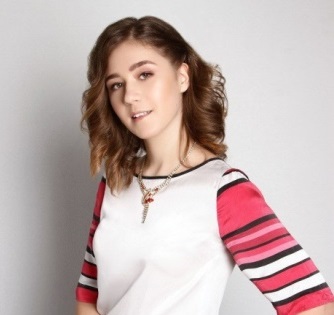 Выполнил студентГМУ19-2 Гнедкова Милена АндреевнаНаучный руководительд.э.н., доц., профессор кафедры «Государственное и муниципальное управление» Шедько Юрий Николаевич«12» мая 2020 г. 